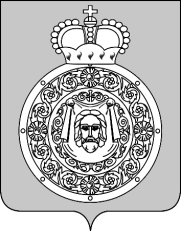 СОВЕТ ДЕПУТАТОВВоскресенского муниципального районаМосковской областиРЕШЕНИЕот 26.07.2019 № 823/95О передаче органам местного самоуправления Воскресенского муниципального района осуществления части полномочий органов местного самоуправления городского поселения Белоозерский Воскресенского муниципального района по решению вопроса местного значения по организации электро-, тепло-, газо- и водоснабжения населения, водоотведения, снабжения населения топливом в пределах полномочий, установленных законодательством Российской Федерации, на 2019 годВ соответствии с ч. 4 ст. 15 Федерального закона от 06.10.2003 №131-ФЗ «Об общих принципах организации местного самоуправления в Российской Федерации», решением Совета депутатов городского поселения Белоозерский Воскресенского муниципального района от 26.06.2019 № 749/73 «О передаче полномочий по организации в границах поселения электро-, тепло-, газо- и водоснабжения, водоотведения, снабжения населения топливом в пределах полномочий, установленных законодательством Российской Федерации»Совет депутатов Воскресенского муниципального района решил: 1. Принять осуществление полномочий органов местного самоуправления городского поселения Белоозерский Воскресенского муниципального района по решению вопроса местного значения по организации электро-, тепло-, газо- и водоснабжения населения, водоотведения, снабжения населения топливом в пределах полномочий, установленных законодательством Российской Федерации, на 2019 год.2. Администрации Воскресенского муниципального района заключить соглашение с администрацией городского поселения Белоозерский Воскресенского муниципального района о передаче ей осуществления полномочий по решению вопроса местного значения согласно пункту 1 настоящего решения.3. Опубликовать настоящее решение в Воскресенской районной газете «Наше слово» и на официальном сайте Воскресенского муниципального района.4. Контроль за исполнением настоящего решения возложить на постоянную комиссию Совета депутатов по вопросам законности, местного самоуправления, общественных связей, регламента и депутатской этики (Титов А.Т.)Глава Воскресенского муниципального района                                 			              О.В. Сухарь